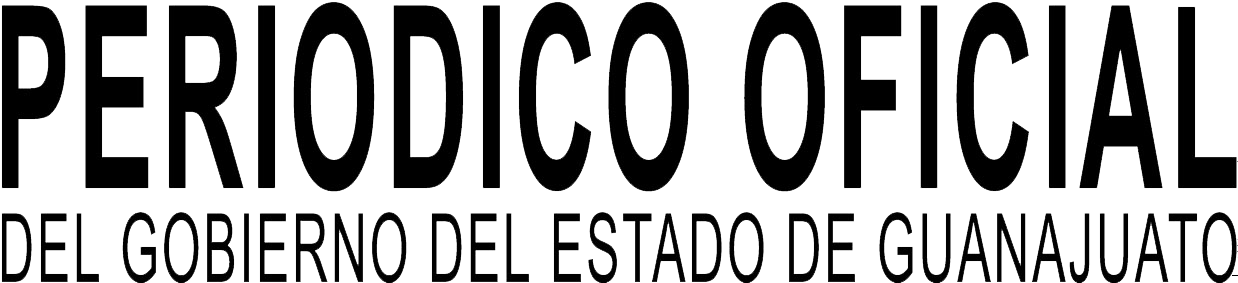 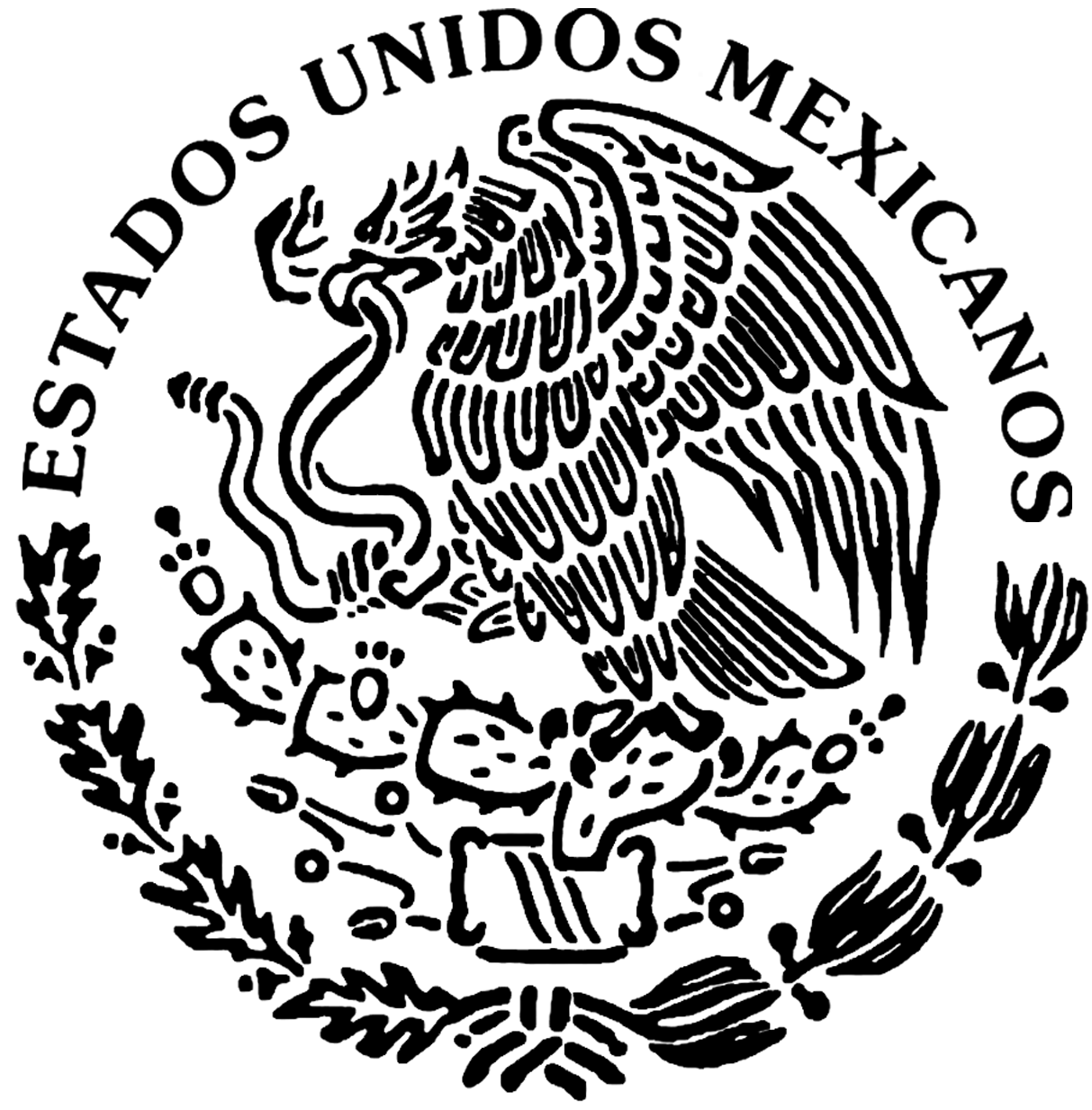 AÑO CVII TOMO CLVIIIGUANAJUATO, GTO., A 4 DE MAYO DEL 2020	NUMERO 89S E G U N D A P A R T ES U M A R I O :SECRETARÍA DE FINANZAS, INVERSIÓN Y ADMINISTRACIÓNACUERDO de la Secretaría de Finanzas, Inversión y Administración del Estado de Guanajuato mediante el cual se reforman el penúltimo párrafo del Artículo Cuarto y el último párrafo del Artículo Octavo, de las Disposiciones Generales para el Programa de Canje de Placas Metálicas 2020, publicadas en el Periódico Oficial del Gobierno del Estado número 23,segunda parte, del 31 de enero de 2020.		3TRIBUNAL DE JUSTICIA ADMINISTRATIVA DEL ESTADO DE GUANAJUATOACUERDO del Pleno del Tribunal de Justicia Administrativa del Estado de Guanajuato mediante el cual determina extender la suspensión de las actividades ordinarias en el Tribunalde Justicia Administrativa del Estado de Guanajuato.		6ACUERDO del Consejo Administrativo del Tribunal de Justicia Administrativa del Estado de Guanajuato y el Órgano Interno de Control por el que se amplía y suspenden los plazos a que se refiere el artículo 33 de la Ley de Responsabilidades Administrativas para el Estado de Guanajuato, y en general se difieren aquellos que derivan de los procedimientos a cargo del Órgano Interno de Control del Tribunal de Justicia Administrativa del Estado de Guanajuato, con motivo de las medidas de prevención y contención de la propagación del virus SARS-CoV2, que genera la enfermedad COVID-19. 	9ACUERDO del Consejo Administrativo del Tribunal de Justicia Administrativa del Estado de Guanajuato mediante el cual establece el sistema de guardias derivado de la suspensión delas actuaciones jurisdiccionales.		12SECRETARÍA DE DESARROLLO ECONÓMICO SUSTENTABLEREGLAS de Operación del Programa "Vale Grandeza-Compra Local", para el Ejercicio Fiscal 2020, así como sus anexos 1 "Formato Solicitud de Apoyo", 2 "Acuerdo de Suma    de Voluntades" y 3 "Comité del Programa "Vale Grandeza-Compra Local", para el EjercicioFiscal 2020"; que emite la Secretaría de Desarrollo Económico Sustentable. 	15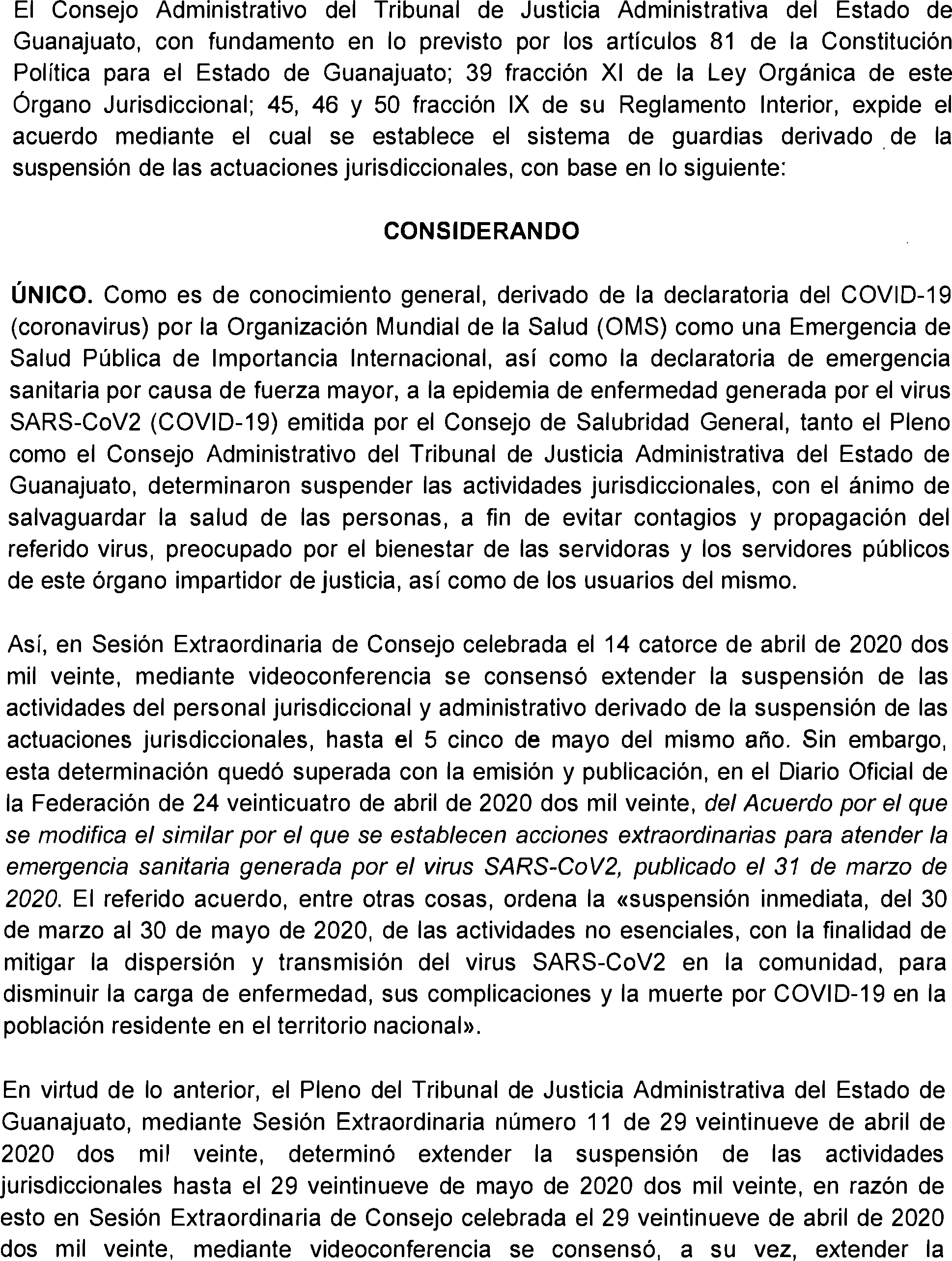 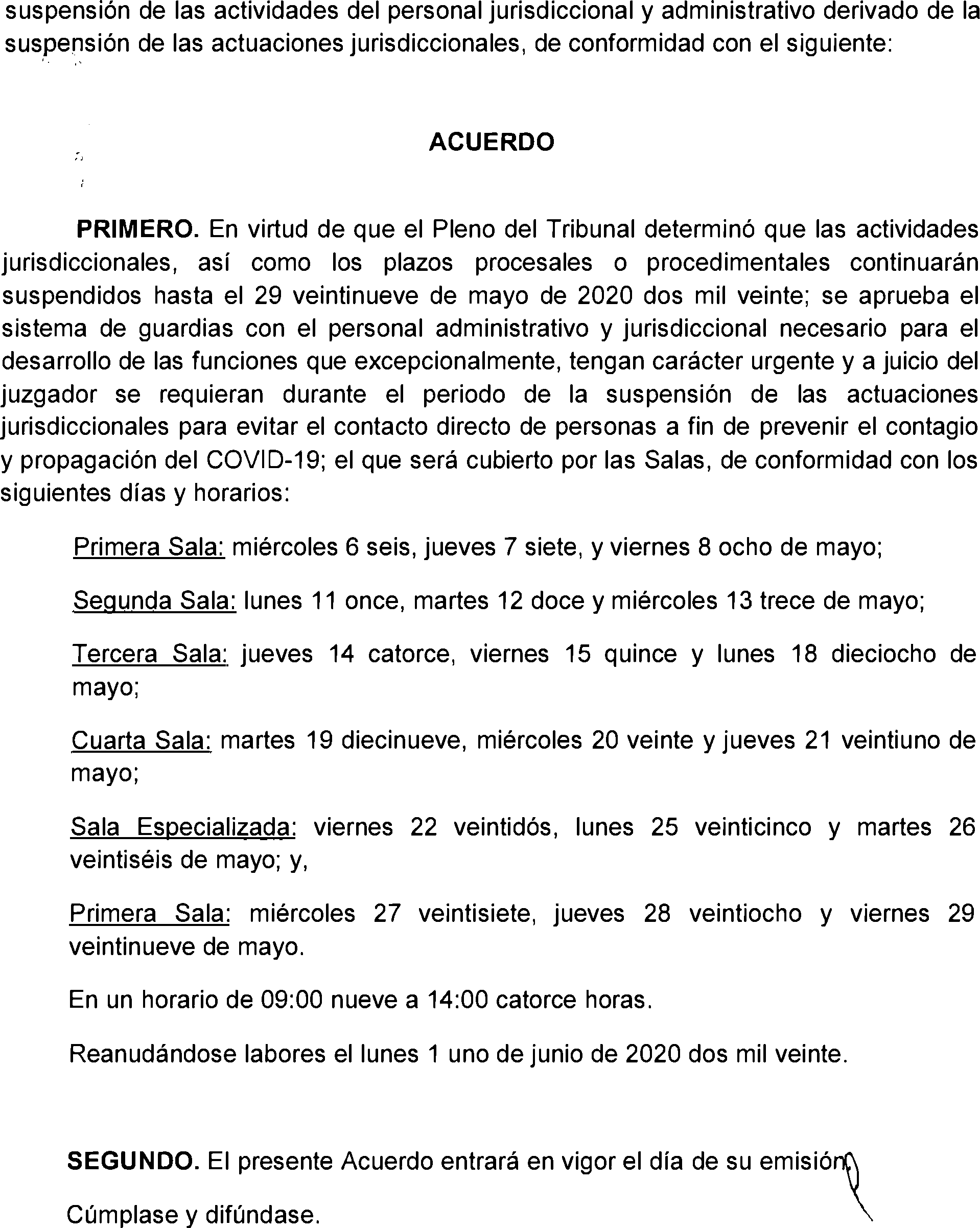 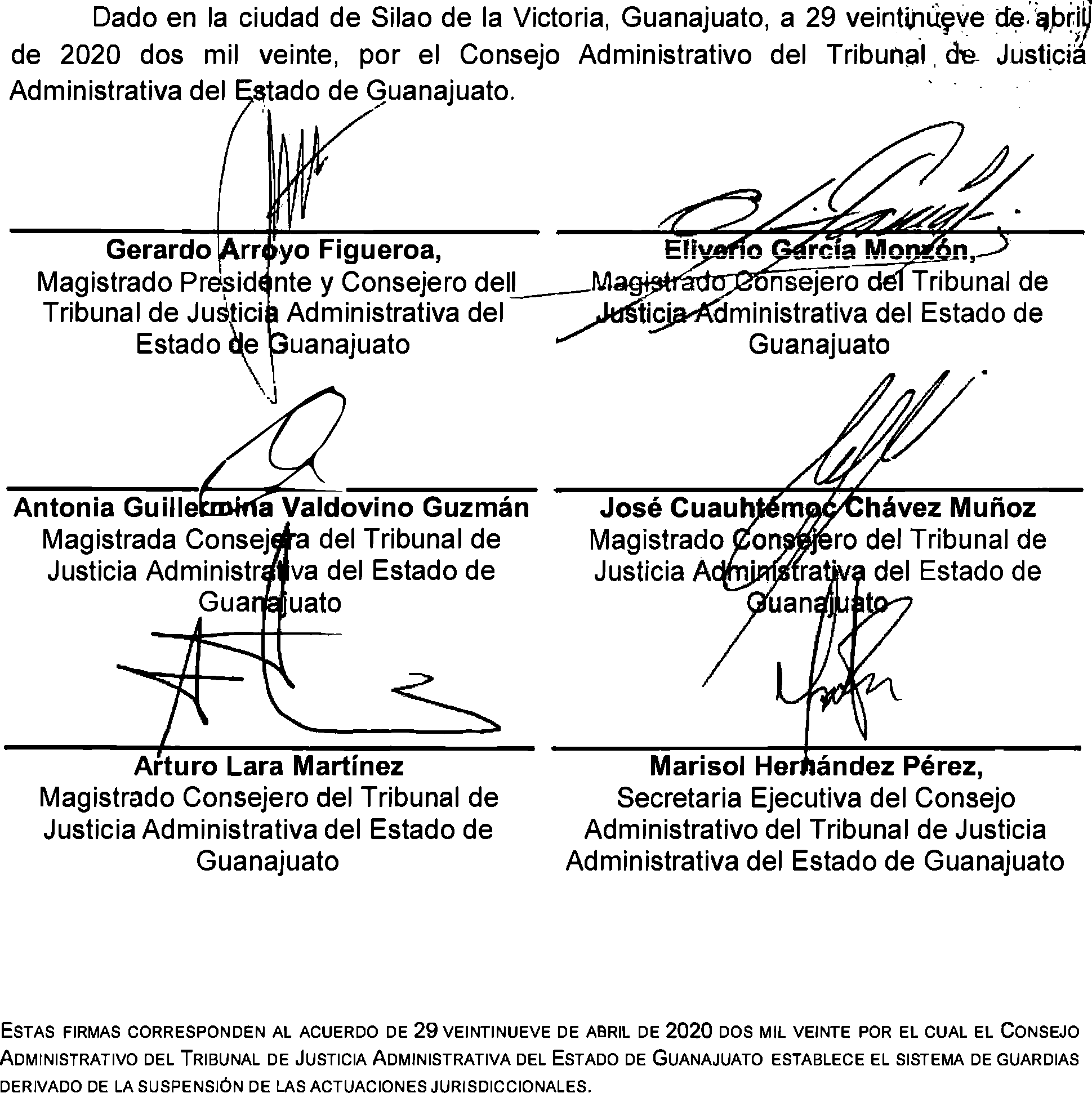 